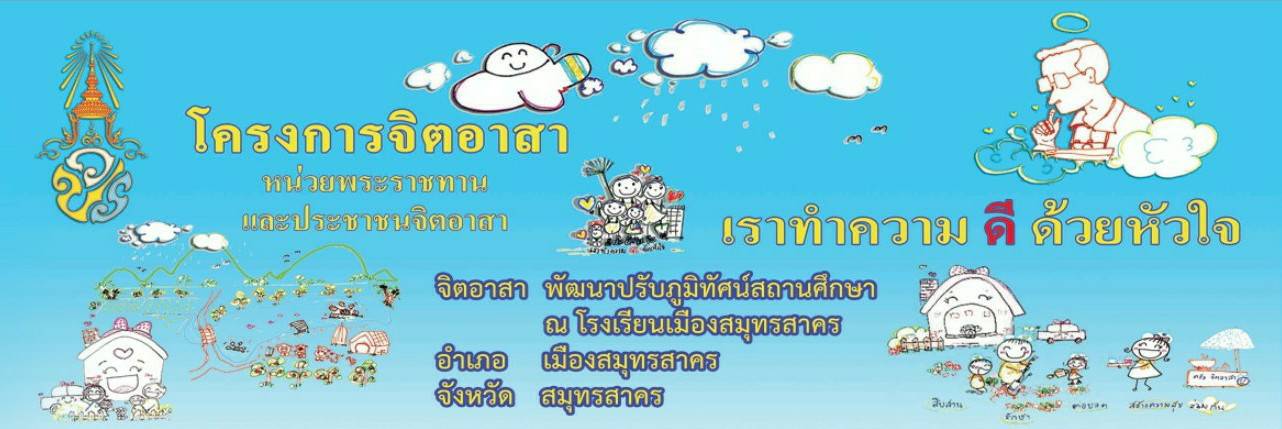 โครงการจิตอาสา "เราทำความดีด้วยหัวใจ"กิจกรรมจิตอาสาพัฒนาปรับภูมิทัศน์สถานศึกษา ณ โรงเรียนเมืองสมุทรสาคร ถวายพระราชกุศลและน้อมรำลึก ในพระมหากรุณาธิคุณ เนื่องในโอกาสวันคล้ายวันสวรรคต พระบาทสมเด็จพระจุลจอมเกล้าเจ้าอยู่หัว)ในวันพุธที่ ๒๓ ตุลาคม ๒๕๖๒ ณ โรงเรียนเมืองสมุทรสาคร ตำบลบางโทรัด อำเภอเมืองสมุทรสาคร จังหวัดสมุทรสาคร  เวลา ๐๘.๐๐ น. - ๑๖.๓๐ น